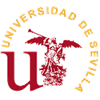 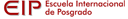 SOLICITUD DE RECONOCIMIENTO DE CRÉDITOSCURSO: 20  /20  (Cumpliméntese en letra mayúscula, si se rellena a mano)EXPONE: Que habiendo cursado (completar)SOLICITA: Que, de acuerdo con la normativa vigente, se realice el reconocimiento de las asignaturas que se detallan a continuación.IMPORTANTE: La solicitud de reconocimiento de créditos conforme a lo previsto en los artículos 6 y 12.8 del Real Decreto 1393/2007, de 29 de octubre, conlleva el abono del 30% de los precios públicos en vigor (excepto los créditos cursados y superados en la Universidad de Sevilla) Por tanto, el reconocimiento está condicionado al abono del importe reglamentario. El impago en el plazo establecido se entenderá como una renuncia.En Sevilla. Fecha: Firma del Solicitante:SRA. DIRECTORA DE LA ESCUELA INTERNACIONAL DE POSGRADO DE LA UNIVERSIDAD DE SEVILLADATOS DEL SOLICITANTEDATOS DEL SOLICITANTEDATOS DEL SOLICITANTEDATOS DEL SOLICITANTEApellidos:Nombre:NIF/NIE:Correo electrónico:Tfno.fijo:Tfno. Móvil:Domicilio:Localidad:Provincia:Código postalAlumno/-a del MásterMáster realizadoUniversidadCódigoNombre AsignaturaCréditosRelación de la documentación que debe aportar junto con la solicitudCertificación académica personal de los estudios realizados expedida por el Centro de origen, en la que se haga constar la denominación de las asignaturas superadas y la calificación obtenida en cada una de ellas.Programas del año en que se cursaron y superaron las correspondientes asignaturas cuyo reconocimiento solicita, sellados por el centro de origen. 